ZIMA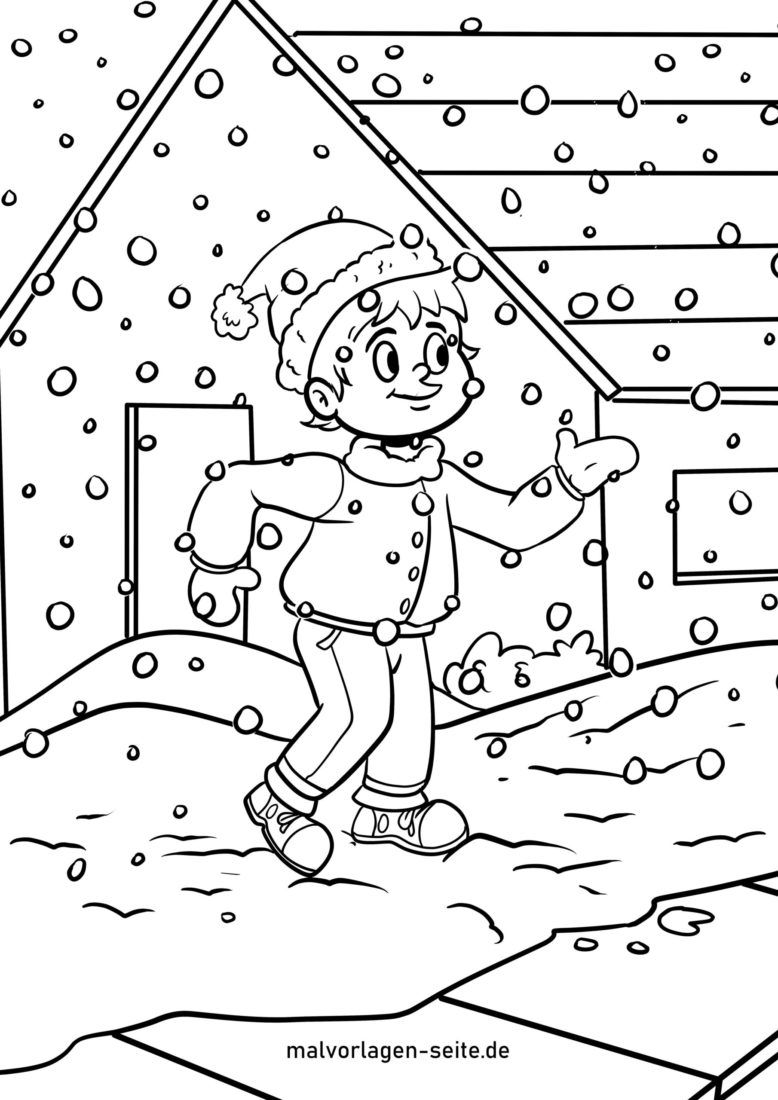 *  Slika je uzeta sa internetskih stranica: https://malvorlagen-seite.de/wp-content/uploads/2020/10/schneeflocken-scaled-e1603815621244.jpg